“新星偶像”小演员选拔大赛报名表姓名性别年龄生日家庭住址监护人或指导老师签名家长签名电话监护人或指导老师签名指导老师签名电话推荐学校或培训机构负责人电话推荐学校或培训机构电话年龄分组儿童组4-9岁儿童组4-9岁儿童组4-9岁少儿组10-12岁少儿组10-12岁参赛宣言参赛作品名称才艺类别歌唱     舞蹈     器乐     其他歌唱     舞蹈     器乐     其他歌唱     舞蹈     器乐     其他歌唱     舞蹈     器乐     其他歌唱     舞蹈     器乐     其他报名须知1、参赛人员需在监护人陪同下认真阅读报名细则并填写报名表格，确保所填写资料准确无误；2、本次大赛共有3个比赛场次，共持续5个月，由组委会统一安排参赛，参赛人员需服从主办方赛程时间及项目规则的所有安排；3、参赛人员不得无故中途缺赛、弃赛，一经发现即认为放弃参赛资格，并承担相应后果；4、比赛成绩不做现场公布，均由（微信号：琥珀桥）微信平台发布；5、参赛人员比赛过程中需有成年人全程陪同；6、参赛选手所需伴奏、乐器、服装、道具由参赛者自行准备，表演时长为5分钟；7、大赛若遇暴雨等非人为不可抗力因素不能正常进行的，比赛时间会另行通知；8、大赛主办单位对选手资料的全部内容以及参赛期间的图片、影像资料等享有制作权及使用权；9、参赛选手需家长全程陪同，活动过程中请家长履行好监护人义务，大赛参赛者需对自己的行为安全负责。1、参赛人员需在监护人陪同下认真阅读报名细则并填写报名表格，确保所填写资料准确无误；2、本次大赛共有3个比赛场次，共持续5个月，由组委会统一安排参赛，参赛人员需服从主办方赛程时间及项目规则的所有安排；3、参赛人员不得无故中途缺赛、弃赛，一经发现即认为放弃参赛资格，并承担相应后果；4、比赛成绩不做现场公布，均由（微信号：琥珀桥）微信平台发布；5、参赛人员比赛过程中需有成年人全程陪同；6、参赛选手所需伴奏、乐器、服装、道具由参赛者自行准备，表演时长为5分钟；7、大赛若遇暴雨等非人为不可抗力因素不能正常进行的，比赛时间会另行通知；8、大赛主办单位对选手资料的全部内容以及参赛期间的图片、影像资料等享有制作权及使用权；9、参赛选手需家长全程陪同，活动过程中请家长履行好监护人义务，大赛参赛者需对自己的行为安全负责。1、参赛人员需在监护人陪同下认真阅读报名细则并填写报名表格，确保所填写资料准确无误；2、本次大赛共有3个比赛场次，共持续5个月，由组委会统一安排参赛，参赛人员需服从主办方赛程时间及项目规则的所有安排；3、参赛人员不得无故中途缺赛、弃赛，一经发现即认为放弃参赛资格，并承担相应后果；4、比赛成绩不做现场公布，均由（微信号：琥珀桥）微信平台发布；5、参赛人员比赛过程中需有成年人全程陪同；6、参赛选手所需伴奏、乐器、服装、道具由参赛者自行准备，表演时长为5分钟；7、大赛若遇暴雨等非人为不可抗力因素不能正常进行的，比赛时间会另行通知；8、大赛主办单位对选手资料的全部内容以及参赛期间的图片、影像资料等享有制作权及使用权；9、参赛选手需家长全程陪同，活动过程中请家长履行好监护人义务，大赛参赛者需对自己的行为安全负责。1、参赛人员需在监护人陪同下认真阅读报名细则并填写报名表格，确保所填写资料准确无误；2、本次大赛共有3个比赛场次，共持续5个月，由组委会统一安排参赛，参赛人员需服从主办方赛程时间及项目规则的所有安排；3、参赛人员不得无故中途缺赛、弃赛，一经发现即认为放弃参赛资格，并承担相应后果；4、比赛成绩不做现场公布，均由（微信号：琥珀桥）微信平台发布；5、参赛人员比赛过程中需有成年人全程陪同；6、参赛选手所需伴奏、乐器、服装、道具由参赛者自行准备，表演时长为5分钟；7、大赛若遇暴雨等非人为不可抗力因素不能正常进行的，比赛时间会另行通知；8、大赛主办单位对选手资料的全部内容以及参赛期间的图片、影像资料等享有制作权及使用权；9、参赛选手需家长全程陪同，活动过程中请家长履行好监护人义务，大赛参赛者需对自己的行为安全负责。1、参赛人员需在监护人陪同下认真阅读报名细则并填写报名表格，确保所填写资料准确无误；2、本次大赛共有3个比赛场次，共持续5个月，由组委会统一安排参赛，参赛人员需服从主办方赛程时间及项目规则的所有安排；3、参赛人员不得无故中途缺赛、弃赛，一经发现即认为放弃参赛资格，并承担相应后果；4、比赛成绩不做现场公布，均由（微信号：琥珀桥）微信平台发布；5、参赛人员比赛过程中需有成年人全程陪同；6、参赛选手所需伴奏、乐器、服装、道具由参赛者自行准备，表演时长为5分钟；7、大赛若遇暴雨等非人为不可抗力因素不能正常进行的，比赛时间会另行通知；8、大赛主办单位对选手资料的全部内容以及参赛期间的图片、影像资料等享有制作权及使用权；9、参赛选手需家长全程陪同，活动过程中请家长履行好监护人义务，大赛参赛者需对自己的行为安全负责。报名条件A：4-12岁热爱祖国、热爱生活、热爱学习、热爱表演的儿童；B：健康阳光积极向上，勇于展示自我，C：认真阅读并仔细填写报名表格，遵循报名表的要求，服从大赛组委会安排；A：4-12岁热爱祖国、热爱生活、热爱学习、热爱表演的儿童；B：健康阳光积极向上，勇于展示自我，C：认真阅读并仔细填写报名表格，遵循报名表的要求，服从大赛组委会安排；A：4-12岁热爱祖国、热爱生活、热爱学习、热爱表演的儿童；B：健康阳光积极向上，勇于展示自我，C：认真阅读并仔细填写报名表格，遵循报名表的要求，服从大赛组委会安排；A：4-12岁热爱祖国、热爱生活、热爱学习、热爱表演的儿童；B：健康阳光积极向上，勇于展示自我，C：认真阅读并仔细填写报名表格，遵循报名表的要求，服从大赛组委会安排；A：4-12岁热爱祖国、热爱生活、热爱学习、热爱表演的儿童；B：健康阳光积极向上，勇于展示自我，C：认真阅读并仔细填写报名表格，遵循报名表的要求，服从大赛组委会安排；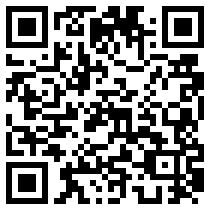 备注： 1、报名时间：3月1日—5月15日；2、比赛地点：组委会会电话通知；3、参赛要求：凡年满4-12周岁少儿均可报名参加；4、微信报名方式：扫描二维码或关注公众号（琥珀桥）在线报名备注： 1、报名时间：3月1日—5月15日；2、比赛地点：组委会会电话通知；3、参赛要求：凡年满4-12周岁少儿均可报名参加；4、微信报名方式：扫描二维码或关注公众号（琥珀桥）在线报名备注： 1、报名时间：3月1日—5月15日；2、比赛地点：组委会会电话通知；3、参赛要求：凡年满4-12周岁少儿均可报名参加；4、微信报名方式：扫描二维码或关注公众号（琥珀桥）在线报名备注： 1、报名时间：3月1日—5月15日；2、比赛地点：组委会会电话通知；3、参赛要求：凡年满4-12周岁少儿均可报名参加；4、微信报名方式：扫描二维码或关注公众号（琥珀桥）在线报名备注： 1、报名时间：3月1日—5月15日；2、比赛地点：组委会会电话通知；3、参赛要求：凡年满4-12周岁少儿均可报名参加；4、微信报名方式：扫描二维码或关注公众号（琥珀桥）在线报名备注： 1、报名时间：3月1日—5月15日；2、比赛地点：组委会会电话通知；3、参赛要求：凡年满4-12周岁少儿均可报名参加；4、微信报名方式：扫描二维码或关注公众号（琥珀桥）在线报名